[Название программы] план на 2024 годы и план на 2024-2030 годы 									              Анализ сильных и слабых сторон, возможностей и угроз внутренних и внешних факторов Программы:  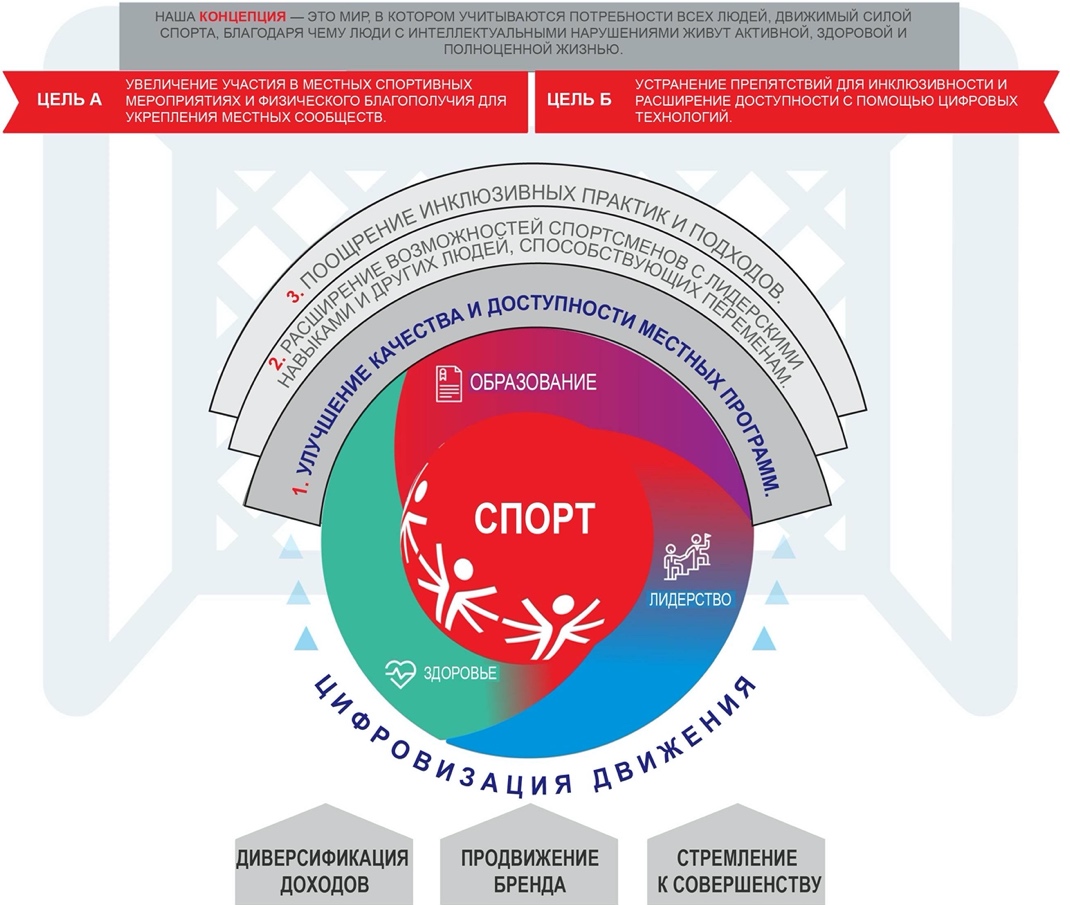 S1. Улучшение качества и доступности местных программ. S2. Расширение возможностей спортсменов с лидерскими навыками и других людей, способствующих переменам  S3. Поощрение инклюзивных практик и подходов   E1. Цифровизация движения    E2. Диверсификация доходов    E3. Продвижение бренда      E4. Стремление к совершенству      Сильные стороны:Слабые стороны:Возможности (политические, экономические, социальные, технологические, организационные):Угрозы (политические, экономические, социальные, технологические, организационные):Стратегическая инициативаИндикатор успехаЦель на 2024 годДействия на 2024 годЦель на 2024-2030 годыДействия на 2024-2030 годыОтветственная сторона Стратегическая инициативаИндикатор успехаЦель на 2024 годДействия на 2024 годЦель на 2024-2030 годыДействия на 2024-2030 годыОтветственная сторона Стратегическая инициативаИндикатор успехаЦель на 2024 годДействия на 2024 годЦель на 2024-2030 годыДействия на 2024-2030 годыОтветственная сторона Стратегическая инициативаИндикатор успехаЦель на 2024 годДействия на 2024 годЦель на 2024-2030 годыДействия на 2024-2030 годыОтветственная сторона Стратегическая инициативаИндикатор успехаЦель на 2024 годДействия на 2024 годЦель на 2024-2030 годыДействия на 2024-2030 годыОтветственная сторона Стратегическая инициативаИндикатор успехаЦель на 2024 годДействия на 2024 годЦель на 2024-2030 годыДействия на 2024-2030 годыОтветственная сторона Стратегическая инициативаИндикатор успехаЦель на 2024 годДействия на 2024 годЦель на 2024-2030 годыДействия на 2024-2030 годыОтветственная сторона 